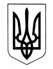 УКРАЇНАДЕРГАЧІВСЬКА РАЙОННА ДЕРЖАВНА АДМІНІСТРАЦІЯ ХАРКІВСЬКОЇ ОБЛАСТІВІДДІЛ ОСВІТИНАКАЗ   10.04.2017				           Дергачі			           № 130-кПро результати роботи атестаційної комісії ІІ рівня  04 квітня 2017 року        Відповідно до Типового положення про атестацію педагогічних працівників, затвердженого наказом Міністерства освіти і науки України від  № 930, зареєстрованим у Міністерстві юстиції України  за № 1255/18550, (із змінами, затвердженими наказом Міністерства освіти і науки, молоді та спорту України від  № 1473, зареєстрованим у Міністерстві юстиції України 08.08.2013р. за № 1135), наказу відділу освіти Дергачівської районної державної адміністрації від 12.09.2016 № 150 «Про утворення атестаційної комісії ІІ рівня та атестацію педагогічних  працівників Дергачівського району у 2016/2017  навчальному році», від 03.02.2017  №49-к «Про внесення змін до наказу відділу освіти Дергачівської районної державної адміністрації від 12.09.2016 № 150» та на підставі рішення атестаційної комісії ІІ рівня при відділі освіти Дергачівської районної державної адміністрації (протокол від 04.04.2017 № 3)НАКАЗУЮ:Визнати роботу атестаційної комісії ІІ рівня 04 квітня 2017 року задовільною.2. Визнати такими, що відповідають займаній посаді та є атестованими, таких педагогічних працівників:- Остапенко Олексій Прокопович, директор Дергачівського ліцею №2 Дергачівської районної ради Харківської області, відповідає займаній посаді;- Однокозова Тетяна Іванівна, директор Будинку дитячої та юнацької творчості Дергачівської районної ради Харківської області, відповідає займаній посаді;- Сорока Ольга Вікторівна, методист районного методичного кабінету відділу освіти Дергачівської районної державної адміністрації, відповідає раніше присвоєній кваліфікаційній категорії «спеціаліст першої категорії»;- Батюк Марія Михайлівна, вчитель англійської мови Дергачівського ліцею №2 Дергачівської районної ради Харківської області, відповідає раніше присвоєній кваліфікаційній категорії «спеціаліст вищої категорії» та присвоїти педагогічне звання «учитель-методист»;- Зубрєва Світлана Миколаївна, вчитель початкових класів Дергачівського ліцею №2 Дергачівської районної ради Харківської області, відповідає раніше присвоєній кваліфікаційній категорії «спеціаліст вищої категорії» та присвоїти педагогічне звання «старший учитель»;- Дмитренко Валентина Валентинівна, вчитель історії Дергачівського ліцею №2 Дергачівської районної ради Харківської області, відповідає раніше присвоєній кваліфікаційній категорії «спеціаліст вищої категорії» та присвоїти педагогічне звання «старший учитель»;- Гарматюк Віта Анатоліївна, вихователь Ліснянського дошкільного навчального закладу (ясла-садок) «Барвінок» Черкасько-Лозівської сільської ради Дергачівського району Харківської області, відповідає раніше присвоєній кваліфікаційній категорії «спеціаліст вищої категорії»;- Безсонова Ірина Сергіївна, вчитель-логопед Ліснянського дошкільного навчального закладу (ясла-садок) «Барвінок» Черкасько-Лозівської сільської ради Дергачівського району Харківської області, присвоїти кваліфікаційну категорію «спеціаліст другої категорії»;- Коваль Вікторія Вікторівна, вихователь Малоданилівського дошкільного навчального закладу (ясла-садок) «Дзвіночок» Малоданилівської селищної ради Дергачівського району Харківської області, відповідає раніше присвоєній кваліфікаційній категорії «спеціаліст вищої категорії»;- Осипенко Тетяна Леонідівна, вихователь Дергачівського навчально-виховного комплексу №1 Дергачівської міської ради Харківської області, відповідає раніше присвоєній кваліфікаційній категорії «спеціаліст вищої категорії» та раніше присвоєному педагогічному званню «вихователь-методист»;- Шоміна Наталія Анатоліївна, вихователь групи продовженого дня Дергачівського навчально-виховного комплексу №1 Дергачівської міської ради Харківської області, присвоїти кваліфікаційну категорію «спеціаліст вищої категорії»;-  Шоміна Наталія Анатоліївна, вчитель фізичної культури Дергачівського навчально-виховного комплексу №1 Дергачівської міської ради Харківської області, відповідає раніше присвоєній кваліфікаційній категорії «спеціаліст вищої категорії»;- Яковлева Наталія Володимирівна, вихователь Дергачівського навчально-виховного комплексу №1 Дергачівської міської ради Харківської області, відповідає раніше присвоєній кваліфікаційній категорії «спеціаліст вищої категорії»;- Смоляна Надія Пилипівна, вихователь Дергачівського навчально-виховного комплексу №1 Дергачівської міської ради Харківської області, відповідає раніше присвоєному педагогічному званню «вихователь-методист»;- Покусай Надія Миколаївна, вчитель фізики Дергачівської гімназії №3 Дергачівської районної ради Харківської області, відповідає раніше присвоєній кваліфікаційній категорії «спеціаліст вищої категорії»;- Муковоз Наталія Михайлівна, вчитель історії Дергачівської гімназії №3 Дергачівської районної ради Харківської області, відповідає раніше присвоєній кваліфікаційній категорії «спеціаліст вищої категорії» та присвоїти педагогічне звання «учитель-методист»;- Лалабєкян Вікторія Валентинівна, вчитель початкових класів Дергачівської гімназії №3 Дергачівської районної ради Харківської області, відповідає раніше присвоєній кваліфікаційній категорії «спеціаліст вищої категорії» та раніше присвоєному педагогічному званню «старший учитель»;- Бєляєва Ольга Василівна, заступник директора з навчально-виховної роботи Дергачівської гімназії №3 Дергачівської районної ради Харківської області, відповідає займаній посаді;- Мицай Вікторія Вікторівна, заступник директора з навчально-виховної роботи Дергачівської гімназії №3 Дергачівської районної ради Харківської області, відповідає займаній посаді;- Помазан Олена Вікторівна, заступник директора з навчально-виховної роботи Черкаськолозівської загальноосвітньої школи І-ІІІ ступенів Дергачівської районної ради Харківської області, відповідає займаній посаді;- Коробкіна Валентина Петрівна, вчитель початкових класів Черкаськолозівської загальноосвітньої школи І-ІІІ ступенів Дергачівської районної ради Харківської області, відповідає раніше присвоєній кваліфікаційній категорії «спеціаліст вищої категорії»;- Бучель Світлана Вікторівна, вчитель географії відповідає раніше присвоєній кваліфікаційній категорії «спеціаліст вищої категорії»;- Долженко Марина Іванівна, вихователь групи продовженого дня Малоданилівського ліцею Дергачівської районної ради Харківської області, відповідає раніше присвоєній кваліфікаційній категорії «спеціаліст вищої категорії» та присвоїти педагогічне звання «старший учитель»;- Фоміцька Людмила Вікторівна, заступник директора з навчально-виховної роботи Малоданилівського ліцею Дергачівської районної ради Харківської області, відповідає займаній посаді;- Катасонова Світлана Пилипівна, вчитель біології Малоданилівського ліцею Дергачівської районної ради Харківської області, відповідає раніше присвоєній кваліфікаційній категорії «спеціаліст вищої категорії» та раніше присвоєному педагогічному званню «учитель-методист»;- Жовтобрюх Ніна Юріївна, бухгалтер централізованої бухгалтерії відділу освіти Дергачівської районної державної адміністрації, присвоїти кваліфікаційну категорію «бухгалтер І категорії»;- Сучкова Валентина Іванівна, бухгалтер централізованої бухгалтерії відділу освіти Дергачівської районної державної адміністрації, присвоїти кваліфікаційну категорію «бухгалтер І категорії»;- Свічкар Олена Миколаївна, бухгалтер централізованої бухгалтерії відділу освіти Дергачівської районної державної адміністрації, присвоїти кваліфікаційну категорію «бухгалтер І категорії»;- Шапкова Наталія Ігорівна, бухгалтер централізованої бухгалтерії відділу освіти Дергачівської районної державної адміністрації, присвоїти кваліфікаційну категорію «бухгалтер І категорії»;- Кантемир Інеса Володимирівна, економіст господарчої групи відділу освіти Дергачівської районної державної адміністрації, присвоїти кваліфікаційну категорію «економіст І категорії»;- Петренко Світлана Володимирівна, економіст господарчої групи відділу освіти Дергачівської районної державної адміністрації, присвоїти кваліфікаційну категорію «економіст І категорії».Керівникам навчальних закладів врахувати рішення атестаційної комісії ІІ рівня при складанні тарифікації та забезпечити дотримання відповідних нормативних вимог.4. Централізованій бухгалтерії відділу освіти Дергачівської районної державної адміністрації (головний бухгалтер Іванченко Н.М.) здійснювати нарахування заробітної плати педагогічним працівникам відповідно до результатів атестації з 04 квітня 2017 року.5. Контроль за виконанням наказу покласти на головного спеціаліста відділу освіти Дергачівської районної державної адміністрації Нєстєрова Д.Є..Начальник відділу освітиДергачівської районноїдержавної адміністрації                                               О.В.КолесниковаВиконавець Сорока О.В.